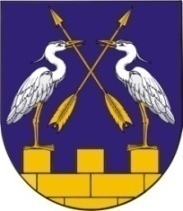 СОБРАНИЕ ДЕПУТАТОВ КОКШАЙСКОГО                           МАРИЙ ЭЛ РЕСПУБЛИКЫСЕ         СЕЛЬСКОГО ПОСЕЛЕНИЯ           ЗВЕНИГОВО МУНИЦИПАЛЗВЕНИГОВСКОГО                              РАЙОНЫН КОКШАЙСК ЯЛМУНИЦИПАЛЬНОГО РАЙОНА                   КУНДЕМЫСЕ                          РЕСПУБЛИКИ МАРИЙ ЭЛ               ДЕПУТАТ ПОГЫНЖОРАСПОРЯЖЕНИЕ                                   КӰШТЫМАШот 21 января  2020 г.    №1.О назначении публичных слушанийпо внесению изменений  в предельные  размеры  земельного участка   и  о предоставлении разрешения на  отклонение от предельных параметров разрешенного  строительства в  д.Семеновка и с.Кокшайск1.  Назначить проведение публичных слушаний по следующим вопросам: 1)  о предоставлении  разрешения  на отклонение от предельных параметров разрешенного строительства объекта  капитального строительства  в части отступов  зданий от границ земельного участка с кадастровым номером  12:14:6801001:209,  расположенного по адресу: Республика Марий Эл, Звениговский район,  д.Семеновка,  ул.Селиванова, д.25а.Слушания  назначить  на  06 февраля  2020 года    в  9 часов  00 минут по адресу:  Республика Марий Эл, Звениговский район,  д.Семеновка, ул.Селиванова,  д.44  у магазина «Южный».2)  о предоставлении  разрешения  на отклонение от предельных параметров разрешенного строительства объекта  капитального строительства  в части отступов  зданий от границ земельного участка с кадастровым номером  12:05:2101001:0413,  расположенного  по адресу: Республика Марий Эл, Звениговский район,  с.Кокшайск,  ул.Сплавная,  д.4;3) о предоставлении  разрешения  на отклонение от предельных параметров земельного участка с кадастровым номером 12:05:2101001:1297, общей площадью  1233 кв.м.,  состоящего из двух  обособленных земельных участков,  расположенных  по адресу: Республика Марий Эл, Звениговский район,  с.Кокшайск, ул.Луговая, д.6 в  части  уменьшения  минимальной  площади  одного из участков до 460 кв.м.Слушания  назначить  на  06 февраля  2020 года  в   здании   администрации    на  10 часов  00 минут по адресу:  Республика Марий Эл, Звениговский район,  с.Кокшайск,  ул.Кологривова, д.37а.2. Поручить Кокшайской сельской администрации  обеспечить оповещение жителей муниципального образования  о  месте  и  времени  проведения публичных слушаний.3. Назначить комиссию в составе председателя – Николаева П.Н., секретаря – Бондарец Т.Н.,   члена комиссии –Ивановой Л.Н.4. Контроль  за  выполнением настоящего распоряжения возложить на  главу администрации   Николаева П.Н.5. Распоряжение  вступает в силу после его обнародования  в специально  отведенных местах.Глава   Кокшайского  сельского  поселения  Председатель  собрания  депутатов	                     	     Ш.Г.Хабибрахманов